  Grade : 6                   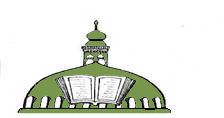 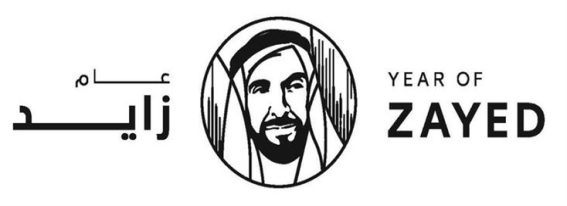 Unit : 10   (    How to take care of pet   )  You have to work hard when you have a pet, and you must look after it. I Iove pets and I have a cat .I must give it clean water every day, and I must feed it every day. I should feed it meat and fish. These pets must eat meat to stay healthy. Also, it should have a safe place where it can sleep. I don’t have to brush it because this pet cleans itself. This pet is often very active. It should have a place to exercise, such as a garden or yard, where it can run and climb . I should take to vet once a month. I check its teeth .I love my pet a lot     Unit : 11      Description  of animal                                             Sloths The two-toed and three-toed sloths live in the rainforest of Costa Rica. They have got a thick, grey, furry coat and long, sharp claws and very tiny ears, so they don’t hear very well. They have got a short, flat head but have got excellent eyesight and a good sense of smell. Sloths are herbivores but they don’t eat a lot. They eat leaves, fruit and other plants very slowly with their small teeth. They spend most of their time hanging upside down in the trees sleeping! Even when they are awake they don’t move!  A sloth can sleep for 15 to 18 hours each day! They are also the slowest mammals on Earth. It takes them a month to move 1 kilometreUnit : 12	Surprising Discovery in my counrty!Yesterday , I discovered a time capsule in the desert near my house . I discovered  objects such as ;Videogame , ipad and old books . “They are in a good condition “  I said to my  friends . Historians believe that time capsule from 50 years ago .I discovered some even more surprising things . I saw old coins . There were old plates and old blows which we ate food on . “This is the best find “ I told my friends and my family . It was an exciting discovery 	Qasr Al HosnThe keeper of records!Qasr Al Hosn is the most popular ancient building in UAE .It began life in 18th century. It is old fort was built in Abu Dhabi . It was made from sea stons. It is white palace . It has four towers . First It was built for protection . Then It  became the home of rule sheikh  shakhboot  and his family . In side there are many rooms with long windows and beautifully painted walls . It has wonderful lights . It became museum to remind people by history of UAE. 